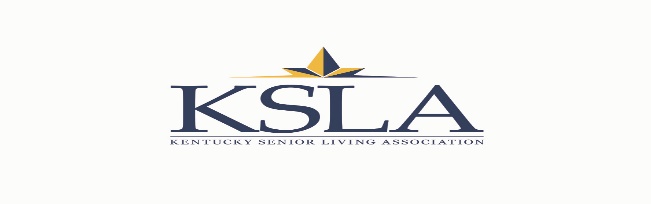 KENTUCKY SENIOR LIVING ASSOCIATIONINDIVIDUAL/PROFESSIONAL                                                                         MEMBERSHIP APPLICATIONThe Kentucky Senior Living Association (KSLA) is the only organization in the Commonwealth  that is soley dedicated to representing senior living communities, including assisted living communities, apartment-style personal care homes, memory care, independent living and retirement living communities.  KSLA’s individual/professional member program is designed for industry professionals and individuals who have an interest in the senior living industry in Kentucky.  The membership services and benefits ensure you receive information relating to the industry.Your $100 dues investment provides you the opportunity to enjoy KSLA events and services at a discount price.Please complete and retun this form,   along with your $100 dues investment for twelve months to:  KSLA, 133 Evergreen Road, Suite 212, Louisville, KY 40243.  If you have and questions or comments, please call KSLA at (502) 938-5102.Name ________________________________________________________________________________Mailing Address ________________________________________________________________________City ____________________________State ___________________________  Zip __________________Telephone Number ___________________________  Fax Number  ______________________________E-Mail Address  ________________________________________________________________________Web Site Address  ______________________________________________________________________Referred By  ___________________________________________________________________________Kentucky Senior Living Association (KSLA)133 Evergreen Road, Suite 212, Louisville, KY 40243Telephone:  (502) 938-5102;  Fax:  (502) 805-0589Email:  ksla@kentuckyseniorliving.org;  Web:  www.kentuckyseniorlving.org